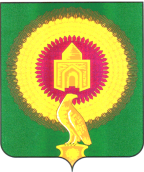 АДМИНИСТРАЦИЯКАТЕНИНСКОГО СЕЛЬСКОГО ПОСЕЛЕНИЯ ВАРНЕНСКОГО МУНИЦИПАЛЬНОГО РАЙОНАЧЕЛЯБИНСКОЙ ОБЛАСТИПОСТАНОВЛЕНИЕот  16.03.2022 г. №. 09О проведении отбора получателей субсидийВ соответствии с Порядком предоставления субсидии социально ориентированным некоммерческим организациям, действующим на территории Катенинского сельского поселения, осуществляющим деятельность в области обеспечения пожарной безопасности утвержденного постановлением администрации Катенинского сельского поселения Варненского муниципального района от 16.03.2022 г. № 08,ПОСТАНОВЛЯЮ:1. Объявить прием заявлений и документов от социально ориентированных некоммерческих организаций, действующих на территории Катенинского сельского поселения Варненского муниципального района, осуществляющих деятельность в области обеспечения пожарной безопасности, претендующих на получение субсидии из бюджета Катенинского сельского поселения на сумму 1046446 (один миллион сорок шесть тысяч четыреста сорок шесть) рублей.2. Прием заявлений и документов от организаций, претендующих на получение субсидии, осуществляется до 23 марта 2022 г, по адресу: с. Катенино, ул. Школьная, д. 23 (администрация Катенинского сельского поселения Варненского муниципального района).Глава Катенинскогосельского поселения                                                                                                А.Т.Искаков